Monday, June 12, 2023; 6:00-8:19 PMPhone: 1-669-900-6833Meeting ID: 844 6825 0202Passcode: 640956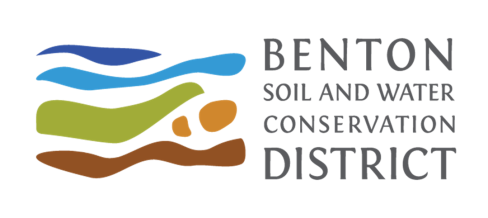 BOARD OF DIRECTORS MEETING MINUTESIn Attendance Board Members Present: David Barron, Nate Johnson, Greg Jones, Jerry Paul, Eliza Mason, Marcella Henkels, Board Members Absent: Kerry Hastings, Bob Morris (Emeritus), Henry Storch (Emeritus)Associate Directors Present: Aubrey CloudStaff Present: Holly Crosson, Michael Ahr, Teresa Matteson, Donna Schmitz, Sara Roberts, Candace Mackey (minutes)Others Present: Heather Medina Sauceda (NRCS)Others Absent: Henry Pitts, Rana FosterCall to Order - Johnson (6:01pm)Introductions, Public Comments, Announcements, Additions/Changes to AgendaIntroduction of Althea Bocys and Heather Medina SaucedaAdditions to agenda (added by Jerry Paul): Check in with Board about any questions about the budget for review before adoption Convene Budget Hearing to Adopt FY24 Budget 6:05pmThe Budget Committee approved the FY24 budget on May 8th. Nate Johnson opens up discussion for any directors who were not in attendance at the Budget Committee Meeting to ask any questions. No questions raised.Nate Johnson reads Resolution No. FY2022-2023-08 aloud. This outlines budget appropriations, the imposed tax, and categorization of the tax for FY24.MOTION:  Adopt FY2023-2024 Budget by adopting Resolution No. FY2022-2023-08: Nate JohnsonSecond: Greg JonesResults: Pass 6/0Budget Hearing Adjourned-Johnson (6:11pm)CONSENT AGENDAApprove draft Minutes from April 10th 2023 Board MeetingApprove Financials (3/31/23 & 4/30/23)Discussion: noneMOTION:	 Approve Consent Agenda: Greg Jones	Second: Jerry PaulResults: Pass 6/0REGULAR AGENDA Approve FY24 Work Plan (in packet)Discussion: NoneMOTION: Approve FY24 Work Plan: Greg Jones Second: Marcella HenkelsResults: Pass 6/0Quarterly review of Strategic Plan Measurable ObjectivesDiscussion-Holly Crosson asked if it would be helpful for completed objectives to drop off the document at some point. Greg Jones suggested keeping completed objectives on for a year to be able to see progress, then delete. Eliza Mason agrees.Adopt Resolution FY022-2023-09 for HRA-VEBA ProgramDiscussion: David Barron fully supports this program; he is a participant in his employment.Question: Is this an annual employee benefit? Answer: The Personnel and Finance Committee (PFC) will review the HRA VEBA benefit Policy each fiscal year.  The PFC may recommend keeping the benefit the same as the previous year, change the District contribution amount for the coming new fiscal year, or end the HRA VEBA Program altogether.MOTION: Move to adopt Resolution FY022-2023-09: David Barron Second: Marcella HenkelsResult: Pass 6/0Adopt RY2022-2023 for GASB 87Discussion: NoneMOTION:  Greg Jones      Second: Marcella HenkelsResults: Pass 6/0Staff Presentation-BSWCD Communications Plan-Sara Roberts“Created to help to guide and inform both Communications staff and our entire staff as we develop projects and programs related to education, outreach, and public service.”Table of Contents sent in Roberts’ Staff Report presented as a high-level overview to the BSWCD Communications Plan for external communications.Discussion: SR presents the beginnings of target audiences and asks for input. Nate Johnson mentions differences in depending on external data rather than successful past events and needs currently expressed by the community. HC mentions focus groups for Community Needs Assessments that are scheduled for FY24. Jackson Frazier Wetland Advisory CommitteeAFRANA is working with Benton County Natural Areas and Parks on the next stage of restoration of the Jackson Frazier Wetland (JFW) in Corvallis. They sent an invitation letter to Holly Crosson to enlist her help with the project. She has made it clear she will not be fundraising for boardwalk replacement; however, she believes at certain phases in the project, connecting BSWCD staff with the committee will be valuable, as well as being connected to BSWCD’s mission.  Michael Ahr could assist with invasive weed management.  Sara Roberts could assist with communications, and education and outreach, especially with students at adjacent Cheldelin School. BSWCD has been involved with JFW restoration and E&O in the past. Crosson wants the board to be aware of the invitation and support participation on the committee, and collaboration as appropriate in the project.Discussion: Board decides this effort is consistent with our mission and supports participation. Suggestion to include information on the project on our website. Promotion and partnership encouraged by the board.Further discussion on use of Zoom chat feature during board meeting.Issues brought up: Distraction of attendees 2. Fractionalization of those attending having personal conversations through chat. Sarah Roberts will draft an internal communications chat etiquette document for guidance. No motion needed; no policy established.Further discussion about BSWCD support of Traditional Ecological Inquiry Program (TEIP).Greg Jones posits that this may not be a part of our mission or Benton County geographic area, and that this may be open-ended support; is there a length of the internship term?  There is a relationship to conservation through use of cultural fire, Camas plantings, and general land/natural resource management taught and practiced by the Tribes. Suggested to relate TEIP actions to the mission of BSWCD. Does the board want to move forward with another meeting establishing something more concrete? Yes: Holly and Michael will meet with Long Tom Watershed Council staff and Joe Scott to further explore TEIP support options and specific outcomes. Summer potluck and Summer recess-July & AugustJuly 10th Potluck, location TBD with minimal business (Willamette Grange suggested), August 14 there will be a Regular Board Meeting.Questions from Board on BSWCD and NRCS activities-Heather Medina Sauceda gives updates on the status of a new NRCS District Conservationist. She has asked if the board has any interview questions for the potential NRCS DC to send them to her. There is a backlog of wetland determinations. Contact Heather Tritt (Farm Service Agency) to help with these efforts. Landowners interested in the EQUIP programs can contact Heather Medina, Heather Tritt or Amy Kaiser.  Good news-Inflation Reduction Act funding has been received for the Basin and NRCS is anticipating higher level of funding for forestry projects in future years.Other Board Business-None raised.Agenda items for next month-none given, as next regular board meeting will be, July 10th for potluck and minimal business.Meeting Adjourned - Johnson (8:19pm)